Załącznik nr 2 do SWZ 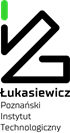 Zamawiający:Sieć Badawcza Łukasiewicz-Poznański Instytut Technologiczny ul. Estkowskiego 661-755 PoznańFORMULARZ OFERTOWYwykonawca/ konsorcjum wykonawców (dalej Wykonawca):Pełna nazwa: …………………………………………………………………………………………………………………………………………………………………………………………………………..Adres: ……………………………………………………………………………………………………………………………………………………………………………………………………………………..Telefon: …………………………………………………………………………………………………………………………………………………………………………………………………………………..REGON: …………………………………………………………………………………………………………………………………………………………………………………………………………………..NIP/PESEL, KRS/CEiDG: ………………………………………………………………………………………………………………………………………………………………………………………..Wielkość przedsiębiorstwa (mikro, małe, średnie, duże)…………………………………………………….………………………………………………………………………………..Imię, nazwisko, telefon, adres e-mail osoby wyznaczonej do kontaktu z Zamawiającym: ………………………………………………………………………….…………………………………….……………………………………………………………………………………………………………….W związku z postępowaniem prowadzonym w trybie przetargu nieograniczonego, którego przedmiotem jest PRZ/00031/2022 „Dostawa sprzętu komputerowego, oprogramowania oraz podzespołów komputerowych”Składamy ofertę na realizację przedmiotu zamówienia w zakresie określonym w Specyfikacji Warunków Zamówienia na następujących warunkach:W poniższej tabelce dla wszystkich części: w rubryce 2 ”Nazwa producenta i model/typ oferowanego produktu” proszę wpisać nazwę producenta i model/typ proponowanego produktu o parametrach odpowiadających specyfikacji technicznej, szczegółowo opisanej w zał. nr 1 (opis przedmiotu zamówienia).Oświadczamy, że zapoznaliśmy się i akceptujemy w całości wszystkie warunki określone i zawarte w Specyfikacji Warunków Zamówienia. Oświadczamy, że uzyskaliśmy wszelkie informacje niezbędne do prawidłowego przygotowania i złożenia niniejszej oferty. Składamy ofertę na wykonanie przedmiotu zamówienia w zakresie określonym w Specyfikacji Warunków Zamówienia, zgodnie z opisem przedmiotu zamówienia i projektowanymi postanowieniami umowy.Oświadczamy, że zapoznaliśmy się z projektowanymi postanowieniami umowy, określonymi w Specyfikacji Warunków Zamówienia i zobowiązujemy się, w przypadku wyboru naszej oferty, do zawarcia umowy zgodnej z niniejszą ofertą, na warunkach określonych w Specyfikacji Warunków Zamówienia, w miejscu i terminie wyznaczonym przez Zamawiającego.Oświadczamy, że powyższe ceny brutto zawierają wszystkie koszty, jakie ponosi Wykonawca w przypadku wyboru niniejszej oferty.Oświadczamy, że zostaliśmy poinformowani, że jeżeli wybór niniejszej oferty prowadziłby do powstania u Zamawiającego obowiązku podatkowego zgodnie z ustawą z dnia 11 marca 2004 r. o podatku od towarów i usług (Dz. U. z 2021 r. poz. 685, z późn. zm.), dla celów zastosowania kryterium ceny Zamawiający dolicza do przedstawionej w tej ofercie ceny kwotę podatku od towarów i usług, którą miałby obowiązek rozliczyć.Oświadczamy, że wybór oferty/oferty w części………  prowadzić będzie do powstania u Zamawiającego obowiązku podatkowego jeżeli wybór oferty doprowadzi do powstania obowiązku podatkowego, należy w powyższym kwadracie zaznaczyć XUwaga – punkt ten dotyczy wyłącznie transakcji zagranicznych. Jeżeli wybór oferty będzie prowadzić do powstania obowiązku podatkowego, należy wypełnić poniżej:Nazwa (rodzaj) towaru lub usługi, których dostawa lub świadczenie będą prowadziły do powstania obowiązku podatkowego: …………………………………………………………………wartości towaru lub usługi objętego obowiązkiem podatkowym Zamawiającego, bez kwoty podatku: …………………………………………………………………………………………………stawki podatku od towarów i usług, która zgodnie z wiedzą wykonawcy, będzie miała zastosowanie: …………………………………………………………………………………………Zostałem poinformowany, że jestem zobowiązany dostosowania mechanizmu podzielonej płatności dla towarów i usług wymienionych w Załączniku nr 15 ustawy z dnia 11 marca 2004 r. o podatku od towarów i usług (Dz. U. z 2022 r. poz. 931).Oświadczamy, że numer rachunku bankowego wskazany we wszystkich fakturach wystawianych do przedmiotowej umowy należy do Wykonawcy i jest:a)  rachunkiem rozliczeniowym, wskazanym w zgłoszeniu identyfikacyjnych lub zgłoszeniu aktualizacyjnym i potwierdzonym przy wykorzystaniu STIR, dla którego zgodnie z Rozdziałem 3a ustawy z dnia 29 sierpnia 1997 r. Prawo bankowe (Dz. U. z 2022 r. poz. 931) prowadzony jest rachunek VAT lubb) rachunkiem powiązanym z rachunkiem rozliczeniowym, wskazanym w zgłoszeniu identyfikacyjnych lub zgłoszeniu aktualizacyjnym i potwierdzonym przy wykorzystaniu STIR, dla którego zgodnie z Rozdziałem 3a ustawy z dnia 29 sierpnia 1997 r. Prawo bankowe (Dz. U. z 2022 r. poz. 931) prowadzony jest rachunek VAT. Rachunek powiązany stanowi rachunek wirtualny stosowany przez Wykonawcę w celu zautomatyzowania rozliczeń, którego użycie powoduje, że system bankowy sam rozpoznaje wszystkie parametry przelewu i automatycznie księguje wpłaty na rachunek główny (rozliczeniowy) prowadzony na rzecz Wykonawcy. Jest to rachunek „techniczny” powiązany z rachunkiem głównym, którym jest rachunek rozliczeniowy zamieszczony w Wykazie podatników VAT.Oświadczamy, że wypełniłem obowiązki informacyjne przewidziane w art. 13 lub art. 14 rozporządzenia Parlamentu Europejskiego i Rady (UE) 2016/679 z dnia 27 kwietnia 2016 r. w sprawie ochrony osób fizycznych w związku z przetwarzaniem danych osobowych i w sprawie swobodnego przepływu takich danych oraz uchylenia dyrektywy 95/46/WE (ogólne rozporządzenie o ochronie danych) wobec osób fizycznych, od których dane osobowe bezpośrednio lub pośrednio pozyskałem w celu ubiegania się o udzielenie zamówienia publicznego w niniejszym postępowaniu.Następującą część zamówienia powierzamy/nie powierzamy do wykonania wymienionym poniżej podwykonawcom:Oświadczamy, że jesteśmy związani niniejszą ofertą przez okres wskazany w dokumentach niniejszego postępowania.  Oświadczamy, że niniejsza oferta zawiera informacje stanowiące tajemnicę przedsiębiorstwa w rozumieniu przepisów o zwalczaniu nieuczciwej konkurencji (plik o nazwie:….).UWAGA - W przypadku utajnienia oferty Wykonawca nie później niż w terminie składania ofert zobowiązany jest wykazać, iż zastrzeżone informacje stanowią tajemnicę przedsiębiorstwa w szczególności określając, w jaki sposób zostały spełnione przesłanki, o których mowa w art. 11 ust.  2 ustawy z 16 kwietnia 1993 r. o zwalczaniu nieuczciwej konkurencji.Wskazuję, że dokumenty potwierdzające, że osoba działająca w imieniu Wykonawcy jest umocowana do jego reprezentowani znajdują się w formie elektronicznej pod następującymi adresami internetowych ogólnodostępnych i bezpłatnych baz danych (niepotrzebne skreślić, jeśli dotyczy): KRS: https://ekrs.ms.gov.pl/web/wyszukiwarka-krs/strona-glowna/ CEIDG: https://prod.ceidg.gov.pl/CEIDG/CEIDG.Public.UI/Search.aspx Inne:….......................................................................*                                       proszę podać dostęp * Jeżeli dokument rejestrowy jest dostępny w formie elektronicznej w innej bazie danych niż KRS lub CEIDG Wykonawca zobowiązany jest do podania miejsca i nazwy bazy danych skąd Zamawiający taki dokument może w sposób ogólnodostępny i bezpłatny pobrać. Wraz z ofertą składamy następujące oświadczenia i dokumenty (w tym – jeśli dotyczy – pełnomocnictwo upoważniające do złożenia oferty w imieniu Wykonawcy):………………………………………………….…………………………………….…………………………………….……………………………………………………….…………………………………….…………………………………….……………………………………………………….…………………………………….…………………………………….……/kwalifikowany podpis elektroniczny osoby uprawnionej do reprezentacji Wykonawcy/Część I - Oprogramowanie graficzneCzęść I - Oprogramowanie graficzneCzęść I - Oprogramowanie graficzneCzęść I - Oprogramowanie graficzneCzęść I - Oprogramowanie graficzneCzęść I - Oprogramowanie graficzneCzęść I - Oprogramowanie graficzneCzęść I - Oprogramowanie graficzneCzęść I - Oprogramowanie graficznePkt1.Opis przedmiotu zamówienia - załącznik nr 1 do SWZ2. Nazwa producenta i model/typ oferowanego produktu3.Cena netto4.Ilość5.Wartość netto (3x4)6.VAT %7.Wartość brutto (5+właściwy podatek VAT)1Oprogramowanie do grafiki wektorowej - zgodnie z zał. nr 1 - opis przedmiotu zamówienia22Pakiet oprogramowania do tworzenia grafiki, animacji, video oraz treści internetowych - zgodnie z zał. nr 1 - opis przedmiotu zamówienia1Wartość netto za realizację całego zamówienia ………………………………………… złWartość netto za realizację całego zamówienia ………………………………………… złWartość netto za realizację całego zamówienia ………………………………………… złWartość netto za realizację całego zamówienia ………………………………………… złWartość netto za realizację całego zamówienia ………………………………………… złWartość netto za realizację całego zamówienia ………………………………………… złWartość netto za realizację całego zamówienia ………………………………………… złWartość netto za realizację całego zamówienia ………………………………………… złWartość netto za realizację całego zamówienia ………………………………………… złWartość brutto za realizację całego zamówienia …………………………………………złWartość brutto za realizację całego zamówienia …………………………………………złWartość brutto za realizację całego zamówienia …………………………………………złWartość brutto za realizację całego zamówienia …………………………………………złWartość brutto za realizację całego zamówienia …………………………………………złWartość brutto za realizację całego zamówienia …………………………………………złWartość brutto za realizację całego zamówienia …………………………………………złWartość brutto za realizację całego zamówienia …………………………………………złWartość brutto za realizację całego zamówienia …………………………………………złCzęść II – Sprzęt ITCzęść II – Sprzęt ITCzęść II – Sprzęt ITCzęść II – Sprzęt ITCzęść II – Sprzęt ITCzęść II – Sprzęt ITCzęść II – Sprzęt ITCzęść II – Sprzęt ITCzęść II – Sprzęt ITPkt1.Opis przedmiotu zamówienia- załącznik nr 1 do SWZ2. Nazwa producenta i model/typ oferowanego produktu3.Cena netto4.Ilość5.Wartość netto (3x4)6.VAT %7.Wartość brutto (5+właściwy podatek VAT)1Komputer zaawansowany - zgodnie z zał. nr 1 - opis przedmiotu zamówienia12Laptop zaawansowany - zgodnie z zał. nr 1 - opis przedmiotu zamówienia13Monitor 27” - zgodnie z zał. nr 1 - opis przedmiotu zamówienia44Laptop A - zgodnie z zał. nr 1 - opis przedmiotu zamówienia125Laptop B - zgodnie z zał. nr 1 - opis przedmiotu zamówienia706Laptop C - zgodnie z zał. nr 1 - opis przedmiotu zamówienia307Laptop do prac graficznych - zgodnie z zał. nr 1 - opis przedmiotu zamówienia18Stacja dokująca - zgodnie z zał. nr 1 - opis przedmiotu zamówienia2009Monitor 24” - zgodnie z zał. nr 1 - opis przedmiotu zamówienia16010Monitor 34” - zgodnie z zał. nr 1 - opis przedmiotu zamówienia2011Laptop D - zgodnie z zał. nr 1 - opis przedmiotu zamówienia312Laptop E - zgodnie z zał. nr 1 - opis przedmiotu zamówienia313Laptop F - zgodnie z zał. nr 1 - opis przedmiotu zamówienia114Laptop G - zgodnie z zał. nr 1 - opis przedmiotu zamówienia1Wartość netto za realizację całego zamówienia ………………………………………… złWartość netto za realizację całego zamówienia ………………………………………… złWartość netto za realizację całego zamówienia ………………………………………… złWartość netto za realizację całego zamówienia ………………………………………… złWartość netto za realizację całego zamówienia ………………………………………… złWartość netto za realizację całego zamówienia ………………………………………… złWartość netto za realizację całego zamówienia ………………………………………… złWartość netto za realizację całego zamówienia ………………………………………… złWartość netto za realizację całego zamówienia ………………………………………… złWartość brutto za realizację całego zamówienia …………………………………………złWartość brutto za realizację całego zamówienia …………………………………………złWartość brutto za realizację całego zamówienia …………………………………………złWartość brutto za realizację całego zamówienia …………………………………………złWartość brutto za realizację całego zamówienia …………………………………………złWartość brutto za realizację całego zamówienia …………………………………………złWartość brutto za realizację całego zamówienia …………………………………………złWartość brutto za realizację całego zamówienia …………………………………………złWartość brutto za realizację całego zamówienia …………………………………………złCzęść III – Podzespoły, akcesoria, części komputeroweCzęść III – Podzespoły, akcesoria, części komputeroweCzęść III – Podzespoły, akcesoria, części komputeroweCzęść III – Podzespoły, akcesoria, części komputeroweCzęść III – Podzespoły, akcesoria, części komputeroweCzęść III – Podzespoły, akcesoria, części komputeroweCzęść III – Podzespoły, akcesoria, części komputeroweCzęść III – Podzespoły, akcesoria, części komputeroweCzęść III – Podzespoły, akcesoria, części komputerowePkt1.Opis przedmiotu zamówienia- załącznik nr 1 do SWZ2. Nazwa producenta i model/typ oferowanego produktu3.Cena netto4.Ilość5.Wartość netto (3x4)6.VAT %7.Wartość brutto (5+właściwy podatek VAT)1Myszka bezprzewodowa - zgodnie z zał. nr 1 - opis przedmiotu zamówienia1002Klawiatura przewodowa A - zgodnie z zał. nr 1 - opis przedmiotu zamówienia1003Bezprzewodowa klawiatura z myszką (komplet) - zgodnie z zał. nr 1 - opis przedmiotu zamówienia304Trackball - zgodnie z zał. nr 1 - opis przedmiotu zamówienia15Wtyk modularny sieciowy UTP RJ-45, opakowanie zbiorcze 100 szt. - zgodnie z zał. nr 1 - opis przedmiotu zamówieniaX56Patchcord FTP kat. 6 – 0,25 m - zgodnie z zał. nr 1 - opis przedmiotu zamówieniaX2007Patchcord FTP kat. 6 RJ45 – 0,5 m - zgodnie z zał. nr 1 - opis przedmiotu zamówieniaX2008Patchcord FTP kat. 6 RJ45 - 1 m - zgodnie z zał. nr 1 - opis przedmiotu zamówieniaX1009Patchcord FTP kat. 6 RJ45 – 1,5 m - zgodnie z zał. nr 1 - opis przedmiotu zamówieniaX10010Patchcord FTP kat. 6 RJ45 - 2 m - zgodnie z zał. nr 1 - opis przedmiotu zamówieniaX10011Patchcord FTP kat. 6 RJ45 - 3 m - zgodnie z zał. nr 1 - opis przedmiotu zamówieniaX10012Patchcord FTP kat. 6 RJ45 - 5 m - zgodnie z zał. nr 1 - opis przedmiotu zamówieniaX10013Patchcord FTP kat. 6 RJ45 - 10 m - zgodnie z zał. nr 1 - opis przedmiotu zamówieniaX2014Gumowa osłonka wtyku RJ45, 100 szt. - zgodnie z zał. nr 1 - opis przedmiotu zamówieniaX515Przewód U/UTP, kat. 6, wewnętrzny - zgodnie z zał. nr 1 - opis przedmiotu zamówieniaX516Adapter gniazdo HDMI - wtyk Display Port - zgodnie z zał. nr 1 - opis przedmiotu zamówienia 1017Adapter wtyk HDMI - gniazdo Display Port - zgodnie z zał. nr 1 - opis przedmiotu zamówienia 1018Adapter wtyk USB-C - gniazdo USB-A - zgodnie z zał. nr 1 - opis przedmiotu zamówienia1019Przejściówka minijack 3.5 mm żeński - USB-C męski - zgodnie z zał. nr 1 - opis przedmiotu zamówieniaX1020Karta sieciowa USB <-> LAN RJ45 - zgodnie z zał. nr 1 - opis przedmiotu zamówienia2021Karta sieciowa USB-C <-> LAN RJ45 - zgodnie z zał. nr 1 - opis przedmiotu zamówienia2022Adapter HDMI - VGA (damski) - zgodnie z zał. nr 1 - opis przedmiotu zamówienia3023Adapter USB-C - 3x USB + RJ45 - zgodnie z zał. nr 1 - opis przedmiotu zamówienia2024Adapter USB-A - 3x USB+ RJ45 - zgodnie z zał. nr 1 - opis przedmiotu zamówienia2025Kabel HDMI <-> HDMI 2m - zgodnie z zał. nr 1 - opis przedmiotu zamówienia1026Kabel HDMI <-> HDMI 3m - zgodnie z zał. nr 1 - opis przedmiotu zamówienia1027Kabel DVI <-> DisplayPort 3m - zgodnie z zał. nr 1 - opis przedmiotu zamówienia3528Kabel DisplayPort <-> DisplayPort 3m - zgodnie z zał. nr 1 - opis przedmiotu zamówienia1029Kabel D-sub <-> D-sub - zgodnie z zał. nr 1 - opis przedmiotu zamówienia1030Kabel HDMI <-> DisplayPort - zgodnie z zał. nr 1 - opis przedmiotu zamówienia1031Podkładka A pod mysz - zgodnie z zał. nr 1 - opis przedmiotu zamówienia10032Podkładka B pod mysz - zgodnie z zał. nr 1 - opis przedmiotu zamówienia5033Pendrive 16GB - zgodnie z zał. nr 1 - opis przedmiotu zamówienia3534Pendrive 64GB - zgodnie z zał. nr 1 - opis przedmiotu zamówienia3535Pendrive A 256GB - zgodnie z zał. nr 1 - opis przedmiotu zamówienia1036Pendrive B 256GB - zgodnie z zał. nr 1 - opis przedmiotu zamówienia1237Karta SD128 z adapterem - zgodnie z zał. nr 1 - opis przedmiotu zamówienia138Uniwersalny czytnik kart - zgodnie z zał. nr 1 - opis przedmiotu zamówienia139 Przejściówka-rozgałęźnik audio - zgodnie z zał. nr 1 - opis przedmiotu zamówieniaX1040Głośniki komputerowe - zgodnie z zał. nr 1 - opis przedmiotu zamówienia1541Zestaw głośnomówiący - zgodnie z zał. nr 1 - opis przedmiotu zamówienia242Karta dźwiękowa USB - zgodnie z zał. nr 1 - opis przedmiotu zamówienia543Przedłużacz audio jack 3,5mm (M=>F) - zgodnie z zał. nr 1 - opis przedmiotu zamówieniaX3044Adapter audio jack 3,5mm (1F=>2M) - zgodnie z zał. nr 1 - opis przedmiotu zamówieniaX3045Kamera USB z mikrofonem - zgodnie z zał. nr 1 - opis przedmiotu zamówienia4546Zasilacz ATX min. 500W - zgodnie z zał. nr 1 - opis przedmiotu zamówienia447Zasilacz ATX min. 600W - zgodnie z zał. nr 1 - opis przedmiotu zamówienia448Zasilacz USB-C - zgodnie z zał. nr 1 - opis przedmiotu zamówienia749Zasilacz do laptopa Dell 90W - zgodnie z zał. nr 1 - opis przedmiotu zamówienia1250Zasilacz do laptopa Lenovo 90W - zgodnie z zał. nr 1 - opis przedmiotu zamówienia351Stacja dokująca do laptopów - zgodnie z zał. nr 1 - opis przedmiotu zamówienia552Dysk SSD SATA 2,5" - 500GB - zgodnie z zał. nr 1 - opis przedmiotu zamówienia2053Dysk SSD SATA 2,5" - 1TB - zgodnie z zał. nr 1 - opis przedmiotu zamówienia654Dysk PCIe  NVME M.2 - 500GB - zgodnie z zał. nr 1 - opis przedmiotu zamówienia855Dysk PCIe  NVME M.2 - 1TB - zgodnie z zał. nr 1 - opis przedmiotu zamówienia856Dysk PCIe  NVME M.2 - 2TB - zgodnie z zał. nr 1 - opis przedmiotu zamówienia357Stacja klonująco-dokująca dla dysków - zgodnie z zał. nr 1 - opis przedmiotu zamówienia158Adapter z obudową USB - M.2 SATA/NVMe - zgodnie z zał. nr 1 - opis przedmiotu zamówienia 259Adapter SATA - M.2 NGFF - zgodnie z zał. nr 1 - opis przedmiotu zamówieniaX160Pamięć DDR4, 8 GB - zgodnie z zał. nr 1 - opis przedmiotu zamówienia1261Pamięć DDR4, 16 GB - zgodnie z zał. nr 1 - opis przedmiotu zamówienia1062Pamięć DDR3, 8 GB - zgodnie z zał. nr 1 - opis przedmiotu zamówienia1063Pamięć SODIMM DDR4, 8 GB - zgodnie z zał. nr 1 - opis przedmiotu zamówienia864Pamięć SODIMM DDR4, 16 GB - zgodnie z zał. nr 1 - opis przedmiotu zamówienia465Pamięć SODIMM DDR3, 4 GB - zgodnie z zał. nr 1 - opis przedmiotu zamówienia366Płyta główna na chipsecie min. H510M-K, socket 1200 - zgodnie z zał. nr 1 - opis przedmiotu zamówienia 267Słuchawki z mikrofonem USB - zgodnie z zał. nr 1 - opis przedmiotu zamówienia5068Bateria do Lenovo ThinkPad E15 G2 - zgodnie z zał. nr 1 - opis przedmiotu zamówienia369Bateria do HP EliteBook 840 G4 - zgodnie z zał. nr 1 - opis przedmiotu zamówienia370Bateria do HP ProBook 455 G7 - zgodnie z zał. nr 1 - opis przedmiotu zamówienia371Bateria do Lenovo X1 Carbon - zgodnie z zał. nr 1 - opis przedmiotu zamówienia172Bateria A do Dell - zgodnie z zał. nr 1 - opis przedmiotu zamówienia273Bateria B do Dell - zgodnie z zał. nr 1 - opis przedmiotu zamówienia274Bateria do Dell Latitude 5491 - zgodnie z zał. nr 1 - opis przedmiotu zamówienia475Bateria do Dell Latitude 5300 - zgodnie z zał. nr 1 - opis przedmiotu zamówienia176Bateria do Dell Latitude 5400/5500 - zgodnie z zał. nr 1 - opis przedmiotu zamówienia477Bateria do Dell Inspiron 5370 - zgodnie z zał. nr 1 - opis przedmiotu zamówienia178Bateria do UPS – 7Ah, 12V - zgodnie z zał. nr 1 - opis przedmiotu zamówienia9579Dysk twardy C do macierzy NAS - zgodnie z zał. nr 1 - opis przedmiotu zamówienia680Mysz optyczna przewodowa - zgodnie z zał. nr 1 - opis przedmiotu zamówienia381Klawiatura przewodowa B - zgodnie z zał. nr 1 - opis przedmiotu zamówienia382Pendrive 128GB - zgodnie z zał. nr 1 - opis przedmiotu zamówienia383Zestaw słuchawkowy - zgodnie z zał. nr 1 - opis przedmiotu zamówienia3Wartość netto za realizację całego zamówienia ………………………………………… złWartość netto za realizację całego zamówienia ………………………………………… złWartość netto za realizację całego zamówienia ………………………………………… złWartość netto za realizację całego zamówienia ………………………………………… złWartość netto za realizację całego zamówienia ………………………………………… złWartość netto za realizację całego zamówienia ………………………………………… złWartość netto za realizację całego zamówienia ………………………………………… złWartość netto za realizację całego zamówienia ………………………………………… złWartość netto za realizację całego zamówienia ………………………………………… złWartość brutto za realizację całego zamówienia …………………………………………złWartość brutto za realizację całego zamówienia …………………………………………złWartość brutto za realizację całego zamówienia …………………………………………złWartość brutto za realizację całego zamówienia …………………………………………złWartość brutto za realizację całego zamówienia …………………………………………złWartość brutto za realizację całego zamówienia …………………………………………złWartość brutto za realizację całego zamówienia …………………………………………złWartość brutto za realizację całego zamówienia …………………………………………złWartość brutto za realizację całego zamówienia …………………………………………złCzęść IV – Urządzenia siecioweCzęść IV – Urządzenia siecioweCzęść IV – Urządzenia siecioweCzęść IV – Urządzenia siecioweCzęść IV – Urządzenia siecioweCzęść IV – Urządzenia siecioweCzęść IV – Urządzenia siecioweCzęść IV – Urządzenia siecioweCzęść IV – Urządzenia sieciowePkt1.Opis przedmiotu zamówienia- załącznik nr 1 do SWZ2. Nazwa producenta i model/typ oferowanego produktu3.Cena netto4.Ilość5.Wartość netto (3x4)6.VAT %7.Wartość brutto (5+właściwy podatek VAT)1Switch 48 portowy A - zgodnie z zał. nr 1 - opis przedmiotu zamówienia42Switch 48 portowy B - zgodnie z zał. nr 1 - opis przedmiotu zamówienia103Switch 8 portowy z portem konsolowym - zgodnie z zał. nr 1 - opis przedmiotu zamówienia5Wartość netto za realizację całego zamówienia ………………………………………… złWartość netto za realizację całego zamówienia ………………………………………… złWartość netto za realizację całego zamówienia ………………………………………… złWartość netto za realizację całego zamówienia ………………………………………… złWartość netto za realizację całego zamówienia ………………………………………… złWartość netto za realizację całego zamówienia ………………………………………… złWartość netto za realizację całego zamówienia ………………………………………… złWartość netto za realizację całego zamówienia ………………………………………… złWartość netto za realizację całego zamówienia ………………………………………… złWartość brutto za realizację całego zamówienia …………………………………………złWartość brutto za realizację całego zamówienia …………………………………………złWartość brutto za realizację całego zamówienia …………………………………………złWartość brutto za realizację całego zamówienia …………………………………………złWartość brutto za realizację całego zamówienia …………………………………………złWartość brutto za realizację całego zamówienia …………………………………………złWartość brutto za realizację całego zamówienia …………………………………………złWartość brutto za realizację całego zamówienia …………………………………………złWartość brutto za realizację całego zamówienia …………………………………………złCzęść V – Ekran multimedialnyCzęść V – Ekran multimedialnyCzęść V – Ekran multimedialnyCzęść V – Ekran multimedialnyCzęść V – Ekran multimedialnyCzęść V – Ekran multimedialnyCzęść V – Ekran multimedialnyCzęść V – Ekran multimedialnyCzęść V – Ekran multimedialnyPkt1.Opis przedmiotu zamówienia- załącznik nr 1 do SWZ2. Nazwa producenta i model/typ oferowanego produktu3.Cena netto4.Ilość5.Wartość netto (3x4)6.VAT %7.Wartość brutto (5+właściwy podatek VAT)1Monitor interaktywny, dotykowy 65” - zgodnie z zał. nr 1 - opis przedmiotu zamówienia12Stojak mobilny - zgodnie z zał. nr 1 - opis przedmiotu zamówienia1Wartość netto za realizację całego zamówienia ………………………………………… złWartość netto za realizację całego zamówienia ………………………………………… złWartość netto za realizację całego zamówienia ………………………………………… złWartość netto za realizację całego zamówienia ………………………………………… złWartość netto za realizację całego zamówienia ………………………………………… złWartość netto za realizację całego zamówienia ………………………………………… złWartość netto za realizację całego zamówienia ………………………………………… złWartość netto za realizację całego zamówienia ………………………………………… złWartość netto za realizację całego zamówienia ………………………………………… złWartość brutto za realizację całego zamówienia …………………………………………złWartość brutto za realizację całego zamówienia …………………………………………złWartość brutto za realizację całego zamówienia …………………………………………złWartość brutto za realizację całego zamówienia …………………………………………złWartość brutto za realizację całego zamówienia …………………………………………złWartość brutto za realizację całego zamówienia …………………………………………złWartość brutto za realizację całego zamówienia …………………………………………złWartość brutto za realizację całego zamówienia …………………………………………złWartość brutto za realizację całego zamówienia …………………………………………złCzęść zamówienia:Podwykonawca (pełna nazwa, adres, KRS/CEIDG):